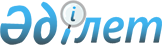 2014 жылға қоғамдық жұмыстарды ұйымдастыру туралы
					
			Күшін жойған
			
			
		
					Қызылорда облысы Шиелі ауданы әкімдігінің 2014 жылғы 27 қаңтардағы N 498 қаулысы. Қызылорда облысының Әділет департаментінде 2014 жылғы 06 ақпанда N 4589 тіркелді. Қолданылу мерзімінің аяқталуына байланысты күші жойылды - (Қызылорда облысы Шиелі ауданы әкімі аппаратының 2015 жылғы 05 қаңтардағы N 08/1-3/1672 хатымен)      Ескерту. Қолданылу мерзімінің аяқталуына байланысты күші жойылды - (Қызылорда облысы Шиелі ауданы әкімі аппаратының 05.01.2015 N 08/1-3/1672 хатымен).

      "Қазақстан Республикасындағы жергiлiктi мемлекеттiк басқару және өзiн-өзi басқару туралы" Қазақстан Республикасының 2001 жылғы 23 қаңтардағы Заңына және "Халықты жұмыспен қамту туралы" Қазақстан Республикасының 2001 жылғы 23 қаңтардағы Заңына сәйкес аудан әкiмдiгi ҚАУЛЫ ЕТЕДI:

      1.  Қосымшаға сәйкес 2014 жылға қоғамдық жұмыстар жүргізілетін ұйымдардың тiзбесі, қоғамдық жұмыстардың түрлерi, көлемi мен нақты жағдайлары, қатысушылардың еңбек ақысының мөлшерi және оларды қаржыландырудың көздерi бекiтiлсiн, қоғамдық жұмыстарға сұраныс пен ұсыныс айқындалсын.
      2.  "Шиелi аудандық жұмыспен қамту және әлеуметтiк бағдарламалар бөлiмi" мемлекеттiк мекемесi қоғамдық жұмыстарға жұмыссыздарды жолдауды қамтамасыз етсiн.
      3.  Осы қаулының орындалуын бақылау аудан әкiмiнiң орынбасары Б.Сарменбаевқа жүктелсiн.
      4.  Осы қаулы алғашқы ресми жарияланған күнінен кейін күнтiзбелiк он күн өткен соң қолданысқа енгiзiледi.


 2014 жылға қоғамдық жұмыстар жүргізілетін ұйымдардың тізбесі, қоғамдық жұмыстардың түрлері, көлемі мен нақты жағдайлары, қатысушылардың еңбек ақысының мөлшері және оларды қаржыландырудың көздері, қоғамдық жұмыстарға сұраныс пен ұсыныс
					© 2012. Қазақстан Республикасы Әділет министрлігінің «Қазақстан Республикасының Заңнама және құқықтық ақпарат институты» ШЖҚ РМК
				
      Аудан әкімі

М.Ергешбаев
Шиелі ауданы әкiмдiгiнiң
2014 жылғы 27 қаңтардағы
N 498 қаулысына қосымшаN

Ұйымдардың тізбесі

Қоғамдық жұмыстардың түрлері

Қоғамдық жұмыстардың көлемі мен нақты жағдайлары

Қатысушылардың еңбегіне төленетін ақының мөлшері 

Қаржыландыру көздері

Қоғамдық жұмыстарға сұраныс (адам саны)

Қоғамдық жұмыстарға ұсыныс (адам саны)

1

2

3

4

5

6

7

8

1

"Шиелі ауданы әкімінің аппараты" мемлекеттік мекемесі

Әртүрлі құжаттарды өңдеу жөніндегі техникалық жұмыстар 

1500 дана құжат

 Толық емес жұмыс күні жағдайында және икемді график бойынша

Қазақстан Республикасының Бюджет кодексіне сәйкес ең төменгі жалақы мөлшері негізінде

Жергілікті бюджет

4

4

2

"Шиелі ауданының мәслихат аппараты" мемлекеттік мекемесі

Әртүрлі құжаттарды өңдеу жөніндегі техникалық жұмыстар

150 дана құжат

 Толық емес жұмыс күні жағдайында және икемді график бойынша

Қазақстан Республикасының Бюджет кодексіне сәйкес ең төменгі жалақы мөлшері негізінде

Жергілікті бюджет

3

3

3

"Шиелі аудандық білім бөлімі" мемлекеттік мекемесі

Әртүрлі құжаттарды өңдеу жөніндегі техникалық жұмыстар

350 дана құжат

 Толық емес жұмыс күні жағдайында және икемді график бойынша

Қазақстан Республикасының Бюджет кодексіне сәйкес ең төменгі жалақы мөлшері негізінде

Жергілікті бюджет

2

2

4

"Шиелі аудандық мәдениет және тілдерді дамыту бөлімі" мемлекеттік мекемесі

Әртүрлі құжаттарды өңдеу жөніндегі техникалық жұмыстар

150 дана құжат

 Толық емес жұмыс күні жағдайында және икемді график бойынша

Қазақстан Республикасының Бюджет кодексіне сәйкес ең төменгі жалақы мөлшері негізінде

Жергілікті бюджет

3

3

5

"Шиелі аудандық жұмыспен қамту және әлеуметтік бағдарламалар бөлімі" мемлекеттік мекемесі 

Әртүрлі құжаттарды өңдеу жөніндегі техникалық жұмыстар

3000 дана құжат

 Толық емес жұмыс күні жағдайында және икемді график бойынша

Қазақстан Республикасының Бюджет кодексіне сәйкес ең төменгі жалақы мөлшері негізінде

Жергілікті бюджет

19

19

6

"Шиелі аудандық тұрғын үй- коммуналдық шаруашылық, жолаушылар көлігі және автомобиль жолдары бөлімі" мемлекеттік мекемесі

Әртүрлі құжаттарды өңдеу жөніндегі техникалық жұмыстар 

150 дана құжат

 Толық емес жұмыс күні жағдайында және икемді график бойынша

Қазақстан Республикасының Бюджет кодексіне сәйкес ең төменгі жалақы мөлшері негізінде

Жергілікті бюджет

5

5

7

"Шиелі аудандық құрылыс бөлімі" мемлекеттік мекемесі

Әртүрлі құжаттарды өңдеу жөніндегі техникалық жұмыстар

150 дана құжат

 Толық емес жұмыс күні жағдайында және икемді график бойынша

Қазақстан Республикасының Бюджет кодексіне сәйкес ең төменгі жалақы мөлшері негізінде

Жергілікті бюджет

2

2

8

"Шиелі аудандық ішкі саясат бөлімі" мемлекеттік мекемесі

Әртүрлі құжаттарды өңдеу жөніндегі техникалық жұмыстар

300 дана құжат

 Толық емес жұмыс күні жағдайында және икемді график бойынша

Қазақстан Республикасының Бюджет кодексіне сәйкес ең төменгі жалақы мөлшері негізінде

Жергілікті бюджет

2

2

9

"Шиелі аудандық дене шынықтыру және спорт бөлімі" мемлекеттік мекемесі

Әртүрлі құжаттарды өңдеу жөніндегі техникалық жұмыстар

150 дана құжат

 Толық емес жұмыс күні жағдайында және икемді график бойынша

Қазақстан Республикасының Бюджет кодексіне сәйкес ең төменгі жалақы мөлшері негізінде

Жергілікті бюджет

1

1

10

"Шиелі аудандық ауыл шаруашылығы бөлімі" мемлекеттік мекемесі 

Әртүрлі құжаттарды өңдеу жөніндегі техникалық жұмыстар

100 дана құжат

 Толық емес жұмыс күні жағдайында және икемді график бойынша

Қазақстан Республикасының Бюджет кодексіне сәйкес ең төменгі жалақы мөлшері негізінде

Жергілікті бюджет

1

1

11

"Шиелі аудандық экономика және бюджеттік жоспарлау бөлімі" мемлекеттік мекемесі 

Әртүрлі құжаттарды өңдеу жөніндегі техникалық жұмыстар

150 дана құжат

 Толық емес жұмыс күні жағдайында және икемді график бойынша

Қазақстан Республикасының Бюджет кодексіне сәйкес ең төменгі жалақы мөлшері негізінде

Жергілікті бюджет

3

3

12

"Шиелі аудандық қаржы бөлімі" мемлекеттік мекемесі

Әртүрлі құжаттарды өңдеу жөніндегі техникалық жұмыстар

200 дана құжат

 Толық емес жұмыс күні жағдайында және икемді график бойынша

Қазақстан Республикасының Бюджет кодексіне сәйкес ең төменгі жалақы мөлшері негізінде

Жергілікті бюджет

2

2

13

"Шиелі аудандық кәсіпкерлік, өнеркәсіп және туризм бөлімі" мемлекеттік мекемесі

Әртүрлі құжаттарды өңдеу жөніндегі техникалық жұмыстар

250 дана құжат

 Толық емес жұмыс күні жағдайында және икемді график бойынша

Қазақстан Республикасының Бюджет кодексіне сәйкес ең төменгі жалақы мөлшері негізінде

Жергілікті бюджет

2

2

14

"Шиелі аудандық cәулет және қала құрылысы бөлімі" мемлекеттік мекемесі

Әртүрлі құжаттарды өңдеу жөніндегі техникалық жұмыстар

150 дана құжат

 Толық емес жұмыс күні жағдайында және икемді график бойынша

Қазақстан Республикасының Бюджет кодексіне сәйкес ең төменгі жалақы мөлшері негізінде

Жергілікті бюджет

2

2

15

"Шиелі аудандық жер қатынастары бөлімі" мемлекеттік мекемесі

Әртүрлі құжаттарды өңдеу жөніндегі техникалық жұмыстар

100 дана құжат

 Толық емес жұмыс күні жағдайында және икемді график бойынша

Қазақстан Республикасының Бюджет кодексіне сәйкес ең төменгі жалақы мөлшері негізінде

Жергілікті бюджет

2

2

16

"Шиелі аудандық ветеринария бөлімі" мемлекеттік мекемесі

Әртүрлі құжаттарды өңдеу жөніндегі техникалық жұмыстар

300 дана құжат

 Толық емес жұмыс күні жағдайында және икемді график бойынша

Қазақстан Республикасының Бюджет кодексіне сәйкес ең төменгі жалақы мөлшері негізінде

Жергілікті бюджет

2

2

17

"Шиелі кенті әкімі аппараты" мемлекеттік мекемесі

Әртүрлі құжаттарды өңдеу жөніндегі техникалық жұмыстар,

430 дана құжат 

Қазақстан Республикасының Бюджет кодексіне сәйкес ең төменгі жалақы мөлшері негізінде

Жергілікті бюджет

32

32

17

"Шиелі кенті әкімі аппараты" мемлекеттік мекемесі

көркейту және санитарлық тазарту жөніндегі жұмыстар (қаламша егу, ағаштарды әктеу, тазалау, күту)

3200 дана ағаш

 Толық емес жұмыс күні жағдайында және икемді график бойынша

Қазақстан Республикасының Бюджет кодексіне сәйкес ең төменгі жалақы мөлшері негізінде

Жергілікті бюджет

118

118

18

"Ақмая ауылдық округі әкімінің аппараты" мемлекеттік мекемесі

Әртүрлі құжаттарды өңдеу жөніндегі техникалық жұмыстар,

310 дана құжат

Қазақстан Республикасының Бюджет кодексіне сәйкес ең төменгі жалақы мөлшері негізінде

Жергілікті бюджет

2

2

18

"Ақмая ауылдық округі әкімінің аппараты" мемлекеттік мекемесі

көркейту және санитарлық тазарту жөніндегі жұмыстар (қаламша егу, ағаштарды әктеу, тазалау, күту)

1000 дана ағаш

 Толық емес жұмыс күні жағдайында және икемді график бойынша

Қазақстан Республикасының Бюджет кодексіне сәйкес ең төменгі жалақы мөлшері негізінде

Жергілікті бюджет

8

8

19

"Алмалы ауылдық округі әкімінің аппараты" мемлекеттік мекемесі

Әртүрлі құжаттарды өңдеу жөніндегі техникалық жұмыстар,

450 дана құжат

Қазақстан Республикасының Бюджет кодексіне сәйкес ең төменгі жалақы мөлшері негізінде

Жергілікті бюджет

2

2

19

"Алмалы ауылдық округі әкімінің аппараты" мемлекеттік мекемесі

көркейту және санитарлық тазарту жөніндегі жұмыстар (қаламша егу, ағаштарды әктеу, тазалау, күту)

2000 дана ағаш

 Толық емес жұмыс күні жағдайында және икемді график бойынша

Қазақстан Республикасының Бюджет кодексіне сәйкес ең төменгі жалақы мөлшері негізінде

Жергілікті бюджет

8

8

20

"Бәйгеқұм ауылдық округі әкімінің аппараты" мемлекеттік мекемесі

Әртүрлі құжаттарды өңдеу жөніндегі техникалық жұмыстар, 

300 дана құжат

Қазақстан Республикасының Бюджет кодексіне сәйкес ең төменгі жалақы мөлшері негізінде

Жергілікті бюджет

2

2

20

"Бәйгеқұм ауылдық округі әкімінің аппараты" мемлекеттік мекемесі

көркейту және санитарлық тазарту жөніндегі жұмыстар (қаламша егу, ағаштарды әктеу, тазалау, күту) 

1800 дана ағаш

 Толық емес жұмыс күні жағдайында және икемді график бойынша

Қазақстан Республикасының Бюджет кодексіне сәйкес ең төменгі жалақы мөлшері негізінде

Жергілікті бюджет

8

8

21

"Гигант ауылдық округі әкімінің аппараты" мемлекеттік мекемесі

Әртүрлі құжаттарды өңдеу жөніндегі техникалық жұмыстар,

700 дана құжат

Қазақстан Республикасының Бюджет кодексіне сәйкес ең төменгі жалақы мөлшері негізінде

Жергілікті бюджет

2

2

21

"Гигант ауылдық округі әкімінің аппараты" мемлекеттік мекемесі

көркейту және санитарлық тазарту жөніндегі жұмыстар (қаламша егу, ағаштарды әктеу, тазалау, күту)

1800 дана ағаш

 Толық емес жұмыс күні жағдайында және икемді график бойынша

Қазақстан Республикасының Бюджет кодексіне сәйкес ең төменгі жалақы мөлшері негізінде

Жергілікті бюджет

8

8

22

"Еңбекші ауылдық округі әкімінің аппараты" мемлекеттік мекемесі

Әртүрлі құжаттарды өңдеу жөніндегі техникалық жұмыстар,

200 дана құжат

Қазақстан Республикасының Бюджет кодексіне сәйкес ең төменгі жалақы мөлшері негізінде

Жергілікті бюджет

2

2

22

"Еңбекші ауылдық округі әкімінің аппараты" мемлекеттік мекемесі

көркейту және санитарлық тазарту жөніндегі жұмыстар (қаламша егу, ағаштарды әктеу, тазалау, күту) 

1200 дана ағаш

 Толық емес жұмыс күні жағдайында және икемді график бойынша

Қазақстан Республикасының Бюджет кодексіне сәйкес ең төменгі жалақы мөлшері негізінде

Жергілікті бюджет

8

8

23

"Жуантөбе ауылдық округі әкімінің аппараты" мемлекеттік мекемесі

Әртүрлі құжаттарды өңдеу жөніндегі техникалық жұмыстар,

300 дана құжат

Қазақстан Республикасының Бюджет кодексіне сәйкес ең төменгі жалақы мөлшері негізінде

Жергілікті бюджет

2

2

23

"Жуантөбе ауылдық округі әкімінің аппараты" мемлекеттік мекемесі

көркейту және санитарлық тазарту жөніндегі жұмыстар (қаламша егу, ағаштарды әктеу, тазалау, күту)

1500 дана ағаш

 Толық емес жұмыс күні жағдайында және икемді график бойынша

Қазақстан Республикасының Бюджет кодексіне сәйкес ең төменгі жалақы мөлшері негізінде

Жергілікті бюджет

8

8

24

"Жөлек ауылдық округі әкімінің аппараты" Мемлекеттік мекемесі

Әртүрлі құжаттарды өңдеу жөніндегі техникалық жұмыстар,

500 дана құжат 

Қазақстан Республикасының Бюджет кодексіне сәйкес ең төменгі жалақы мөлшері негізінде

Жергілікті бюджет

2

2

24

"Жөлек ауылдық округі әкімінің аппараты" Мемлекеттік мекемесі

көркейту және санитарлық тазарту жөніндегі жұмыстар (қаламша егу, ағаштарды әктеу, тазалау, күту)

2600 дана ағаш

 Толық емес жұмыс күні жағдайында және икемді график бойынша

Қазақстан Республикасының Бюджет кодексіне сәйкес ең төменгі жалақы мөлшері негізінде

Жергілікті бюджет

8

8

25

"Иіркөл ауылдық округі әкімінің аппараты" мемлекеттік мекемесі

Әртүрлі құжаттарды өңдеу жөніндегі техникалық жұмыстар,

350 дана құжат

Қазақстан Республикасының Бюджет кодексіне сәйкес ең төменгі жалақы мөлшері негізінде

Жергілікті бюджет

2

2

25

"Иіркөл ауылдық округі әкімінің аппараты" мемлекеттік мекемесі

көркейту және санитарлық тазарту жөніндегі жұмыстар (қаламша егу, ағаштарды әктеу, тазалау, күту)

2000 дана ағаш

 Толық емес жұмыс күні жағдайында және икемді график бойынша

Қазақстан Республикасының Бюджет кодексіне сәйкес ең төменгі жалақы мөлшері негізінде

Жергілікті бюджет

8

8

26

"Керделі ауылдық округі әкімінің аппараты" мемлекеттік мекемесі

Әртүрлі құжаттарды өңдеу жөніндегі техникалық жұмыстар,

400 дана құжат

Қазақстан Республикасының Бюджет кодексіне сәйкес ең төменгі жалақы мөлшері негізінде

Жергілікті бюджет

2

2

26

"Керделі ауылдық округі әкімінің аппараты" мемлекеттік мекемесі

көркейту және санитарлық тазарту жөніндегі жұмыстар (қаламша егу, ағаштарды әктеу, тазалау, күту)

2600 дана ағаш

 Толық емес жұмыс күні жағдайында және икемді график бойынша

Қазақстан Республикасының Бюджет кодексіне сәйкес ең төменгі жалақы мөлшері негізінде

Жергілікті бюджет

8

8

27

"Қарғалы ауылдық округі әкімінің аппараты" мемлекеттік мекемесі

Әртүрлі құжаттарды өңдеу жөніндегі техникалық жұмыстар, 

300 дана құжат

Қазақстан Республикасының Бюджет кодексіне сәйкес ең төменгі жалақы мөлшері негізінде

Жергілікті бюджет

2

2

27

"Қарғалы ауылдық округі әкімінің аппараты" мемлекеттік мекемесі

көркейту және санитарлық тазарту жөніндегі жұмыстар (қаламша егу, ағаштарды әктеу, тазалау, күту)

500 дана ағаш

 Толық емес жұмыс күні жағдайында және икемді график бойынша

Қазақстан Республикасының Бюджет кодексіне сәйкес ең төменгі жалақы мөлшері негізінде

Жергілікті бюджет

8

8

28

"Тартоғай ауылдық округі әкімінің аппараты" мемлекеттік мекемесі

Әртүрлі құжаттарды өңдеу жөніндегі техникалық жұмыстар,

250 дана құжат

Қазақстан Республикасының Бюджет кодексіне сәйкес ең төменгі жалақы мөлшері негізінде

Жергілікті бюджет

2

2

28

"Тартоғай ауылдық округі әкімінің аппараты" мемлекеттік мекемесі

көркейту және санитарлық тазарту жөніндегі жұмыстар (қаламша егу, ағаштарды әктеу, тазалау, күту)

2000 дана ағаш

 Толық емес жұмыс күні жағдайында және икемді график бойынша

Қазақстан Республикасының Бюджет кодексіне сәйкес ең төменгі жалақы мөлшері негізінде

Жергілікті бюджет

4

4

29

"Сұлутөбе ауылдық округі әкімінің аппараты" мемлекеттік мекемесі

Әртүрлі құжаттарды өңдеу жөніндегі техникалық жұмыстар,

300 дана құжат,

Қазақстан Республикасының Бюджет кодексіне сәйкес ең төменгі жалақы мөлшері негізінде

Жергілікті бюджет

2

2

29

"Сұлутөбе ауылдық округі әкімінің аппараты" мемлекеттік мекемесі

көркейту және санитарлық тазарту жөніндегі жұмыстар (қаламша егу, ағаштарды әктеу, тазалау, күту)

5000 дана ағаш

 Толық емес жұмыс күні жағдайында және икемді график бойынша

Қазақстан Республикасының Бюджет кодексіне сәйкес ең төменгі жалақы мөлшері негізінде

Жергілікті бюджет

5

5

30

"Талаптан ауылдық округі әкімінің аппараты" мемлекеттік мекемесі

Әртүрлі құжаттарды өңдеу жөніндегі техникалық жұмыстар,

300 дана құжат 

Қазақстан Республикасының Бюджет кодексіне сәйкес ең төменгі жалақы мөлшері негізінде

Жергілікті бюджет

2

2

30

"Талаптан ауылдық округі әкімінің аппараты" мемлекеттік мекемесі

көркейту және санитарлық тазарту жөніндегі жұмыстар (қаламша егу, ағаштарды әктеу, тазалау, күту)

1500 дана ағаш

 Толық емес жұмыс күні жағдайында және икемді график бойынша

Қазақстан Республикасының Бюджет кодексіне сәйкес ең төменгі жалақы мөлшері негізінде

Жергілікті бюджет

8

8

31

"Төңкеріс ауылдық округі әкімінің аппараты" мемлекеттік мекемесі

Әртүрлі құжаттарды өңдеу жөніндегі техникалық жұмыстар,

250 дана құжат

Қазақстан Республикасының Бюджет кодексіне сәйкес ең төменгі жалақы мөлшері негізінде

Жергілікті бюджет

2

2

31

"Төңкеріс ауылдық округі әкімінің аппараты" мемлекеттік мекемесі

көркейту және санитарлық тазарту жөніндегі жұмыстар (қаламша егу, ағаштарды әктеу, тазалау, күту)

1200 дана ағаш

 Толық емес жұмыс күні жағдайында және икемді график бойынша

Қазақстан Республикасының Бюджет кодексіне сәйкес ең төменгі жалақы мөлшері негізінде

Жергілікті бюджет

8

8

32

"Телікөл ауылдық округі әкімінің аппараты" мемлекеттік мекемесі

Әртүрлі құжаттарды өңдеу жөніндегі техникалық жұмыстар,

350 дана құжат 

Қазақстан Республикасының Бюджет кодексіне сәйкес ең төменгі жалақы мөлшері негізінде

Жергілікті бюджет

2

2

32

"Телікөл ауылдық округі әкімінің аппараты" мемлекеттік мекемесі

көркейту және санитарлық тазарту жөніндегі жұмыстар (қаламша егу, ағаштарды әктеу, тазалау, күту)

1800 дана ағаш

 Толық емес жұмыс күні жағдайында және икемді график бойынша

Қазақстан Республикасының Бюджет кодексіне сәйкес ең төменгі жалақы мөлшері негізінде

Жергілікті бюджет

8

8

33

"Ақтоған ауылдық округі әкімінің аппараты" мемлекеттік мекемесі

Әртүрлі құжаттарды өңдеу жөніндегі техникалық жұмыстар,

250 дана құжат

Қазақстан Республикасының Бюджет кодексіне сәйкес ең төменгі жалақы мөлшері негізінде

Жергілікті бюджет

2

2

33

"Ақтоған ауылдық округі әкімінің аппараты" мемлекеттік мекемесі

көркейту және санитарлық тазарту жөніндегі жұмыстар (қаламша егу, ағаштарды әктеу, тазалау, күту)

700 дана ағаш

 Толық емес жұмыс күні жағдайында және икемді график бойынша

Қазақстан Республикасының Бюджет кодексіне сәйкес ең төменгі жалақы мөлшері негізінде

Жергілікті бюджет

8

8

34

"Бестам ауылдық округі әкімінің аппараты" мемлекеттік мекемесі

Әртүрлі құжаттарды өңдеу жөніндегі техникалық жұмыстар,

дана құжат 

Қазақстан Республикасының Бюджет кодексіне сәйкес ең төменгі жалақы мөлшері негізінде

Жергілікті бюджет

2

2

34

"Бестам ауылдық округі әкімінің аппараты" мемлекеттік мекемесі

көркейту және санитарлық тазарту жөніндегі жұмыстар (қаламша егу, ағаштарды әктеу, тазалау, күту)

670 дана ағаш

 Толық емес жұмыс күні жағдайында және икемді график бойынша

Қазақстан Республикасының Бюджет кодексіне сәйкес ең төменгі жалақы мөлшері негізінде

Жергілікті бюджет

8

8

35

"Майлытоғай ауылдық округі әкімінің аппараты" мемлекеттік мекемесі

Әртүрлі құжаттарды өңдеу жөніндегі техникалық жұмыстар,

200 дана құжат

Қазақстан Республикасының Бюджет кодексіне сәйкес ең төменгі жалақы мөлшері негізінде

Жергілікті бюджет

2

2

35

"Майлытоғай ауылдық округі әкімінің аппараты" мемлекеттік мекемесі

көркейту және санитарлық тазарту жөніндегі жұмыстар (қаламша егу, ағаштарды әктеу, тазалау, күту)

80-дана ағаш

 Толық емес жұмыс күні жағдайында және икемді график бойынша

Қазақстан Республикасының Бюджет кодексіне сәйкес ең төменгі жалақы мөлшері негізінде

Жергілікті бюджет

8

8

36

"Жиделіарық ауылдық округі әкімінің аппараты" мемлекеттік мекемесі

Әртүрлі құжаттарды өңдеу жөніндегі техникалық жұмыстар, 

205 дана құжат 

Қазақстан Республикасының Бюджет кодексіне сәйкес ең төменгі жалақы мөлшері негізінде

Жергілікті бюджет

2

2

36

"Жиделіарық ауылдық округі әкімінің аппараты" мемлекеттік мекемесі

көркейту және санитарлық тазарту жөніндегі жұмыстар (қаламша егу, ағаштарды әктеу, тазалау, күту)

80 дана ағаш

 Толық емес жұмыс күні жағдайында және икемді график бойынша

Қазақстан Республикасының Бюджет кодексіне сәйкес ең төменгі жалақы мөлшері негізінде

Жергілікті бюджет

5

5

37

"Қоғалы ауылдық округі әкімінің аппараты" мемлекеттік мекемесі

Әртүрлі құжаттарды өңдеу жөніндегі техникалық жұмыстар,

130 дана құжат

Қазақстан Республикасының Бюджет кодексіне сәйкес ең төменгі жалақы мөлшері негізінде

Жергілікті бюджет

2

2

37

"Қоғалы ауылдық округі әкімінің аппараты" мемлекеттік мекемесі

көркейту және санитарлық тазарту жөніндегі жұмыстар (қаламша егу, ағаштарды әктеу, тазалау, күту)

750 дана ағаш

 Толық емес жұмыс күні жағдайында және икемді график бойынша

Қазақстан Республикасының Бюджет кодексіне сәйкес ең төменгі жалақы мөлшері негізінде

Жергілікті бюджет

3

3

38

"Ортақшыл ауылдық округі әкімінің аппараты" мемлекеттік мекемесі

Әртүрлі құжаттарды өңдеу жөніндегі техникалық жұмыстар, 

180 дана құжат

Қазақстан Республикасының Бюджет кодексіне сәйкес ең төменгі жалақы мөлшері негізінде

Жергілікті бюджет

2

2

38

"Ортақшыл ауылдық округі әкімінің аппараты" мемлекеттік мекемесі

көркейту және санитарлық тазарту жөніндегі жұмыстар (қаламша егу, ағаштарды әктеу, тазалау, күту)

500 дана ағаш

 Толық емес жұмыс күні жағдайында және икемді график бойынша

Қазақстан Республикасының Бюджет кодексіне сәйкес ең төменгі жалақы мөлшері негізінде

Жергілікті бюджет

8

8

39

"Жаңатұрмыс ауылдық округі әкімінің аппараты" мемлекеттік мекемесі

Әртүрлі құжаттарды өңдеу жөніндегі техникалық жұмыстар,

400 дана құжат 

Қазақстан Республикасының Бюджет кодексіне сәйкес ең төменгі жалақы мөлшері негізінде

Жергілікті бюджет

2

2

39

"Жаңатұрмыс ауылдық округі әкімінің аппараты" мемлекеттік мекемесі

көркейту және санитарлық тазарту жөніндегі жұмыстар (қаламша егу, ағаштарды әктеу, тазалау, күту)

650 дана ағаш

 Толық емес жұмыс күні жағдайында және икемді график бойынша

Қазақстан Республикасының Бюджет кодексіне сәйкес ең төменгі жалақы мөлшері негізінде

Жергілікті бюджет

8

8

40

"Қызылорда облысы Шиелі ауданының Қорғаныс істері жөніндегі бөлімі" мемлекеттік мекемесі

Азаматтарды шақыру учаскесіне тіркеу, әскери қызметке шақыруды ұйымдастыруда техникалық көмек көрсету және шақыру қағаздарын тарату

5500 шақыру қағазы Толық емес жұмыс күні жағдайында және икемді график бойынша

Қазақстан Республикасының Бюджет кодексіне сәйкес ең төменгі жалақы мөлшері негізінде

Жергілікті бюджет

30

30

41

"Қызылорда облысының дене шынықтыру және спорт басқармасының N 9 Шиелі ауданының балалар - жасөспірімдер спорт мектебі" коммуналдық мемлекеттік мекемесі

Әртүрлі құжаттарды өңдеу жөніндегі техникалық жұмыстар

100 дана құжат

 Толық емес жұмыс күні жағдайында және икемді график бойынша

Қазақстан Республикасының Бюджет кодексіне сәйкес ең төменгі жалақы мөлшері негізінде

Жергілікті бюджет

1

1

42

Қызылорда облысының мұрағаттар мен құжаттама басқармасының "Шиелі аудандық мұрағаты" коммуналдық мемлекеттік мекемесі 

Әртүрлі құжаттарды өңдеу жөніндегі техникалық жұмыстар

350 дана құжат

 Толық емес жұмыс күні жағдайында және икемді график бойынша

Қазақстан Республикасының Бюджет кодексіне сәйкес ең төменгі жалақы мөлшері негізінде

Жергілікті бюджет

3

3

43

"Сыр ұланы" лагері" мемлекеттік қазыналық кәсіпорны

көркейту және санитарлық тазарту жөніндегі жұмыстар (қаламша егу, ағаштарды әктеу, тазалау, күту)

100 дана ағаш

 Толық емес жұмыс күні жағдайында және икемді график бойынша

Қазақстан Республикасының Бюджет кодексіне сәйкес ең төменгі жалақы мөлшері негізінде

Жергілікті бюджет

4

4

44

"Қызылорда облысының табиғи ресурстар және табиғат пайдалануды реттеу басқармасының "Шиелі орман және жануарлар дүниесін қорғау жөніндегі мемлекеттік мекемесі" коммуналдық мемлекеттік мекемесі

Әртүрлі құжаттарды өңдеу жөніндегі техникалық жұмыстар

200 дана құжат

 Толық емес жұмыс күні жағдайында және икемді график бойынша

Қазақстан Республикасының Бюджет кодексіне сәйкес ең төменгі жалақы мөлшері негізінде

Жергілікті бюджет

1

1

45

"Қазақстан Республикасы Әділет Министрлігі Қызылорда облысының Әділет департаменті Шиелі ауданының әділет басқармасы" мемлекеттік мекемесі

Әртүрлі құжаттарды өңдеу жөніндегі техникалық жұмыстар

250 дана құжат

 Толық емес жұмыс күні жағдайында және икемді график бойынша

Қазақстан Республикасының Бюджет кодексіне сәйкес ең төменгі жалақы мөлшері негізінде

Жергілікті бюджет

5

5

46

"Шиелі аудандық ішкі істер бөлімі" мемлекеттік мекемесі

Әртүрлі құжаттарды өңдеу жөніндегі техникалық жұмыстар

250 дана құжат

 Толық емес жұмыс күні жағдайында және икемді график бойынша

Қазақстан Республикасының Бюджет кодексіне сәйкес ең төменгі жалақы мөлшері негізінде

Жергілікті бюджет

6

6

47

"Қазақстан Республикасы Төтенше жағдайлар министрлігі Қызылорда облысының Төтенше жағдайлар департаменті Шиелі ауданының Төтенше жағдайлар бөлімі" мемлекеттік мекемесі 

Әртүрлі құжаттарды өңдеу жөніндегі техникалық жұмыстар

250 дана құжат

 Толық емес жұмыс күні жағдайында және икемді график бойынша

Қазақстан Республикасының Бюджет кодексіне сәйкес ең төменгі жалақы мөлшері негізінде

Жергілікті бюджет

2

2

48

"Қазақстан Республикасы Қаржы министрлігі Салық комитетінің Қызылорда облысы бойынша Салық Департаментінің Шиелі ауданы бойынша салық басқармасы" мемлекеттік мекемесі

Әртүрлі құжаттарды өңдеу жөніндегі техникалық жұмыстар

400 дана құжат

 Толық емес жұмыс күні жағдайында және икемді график бойынша

Қазақстан Республикасының Бюджет кодексіне сәйкес ең төменгі жалақы мөлшері негізінде

Жергілікті бюджет

6

6

49

"Шиелі аудандық жұмыспен қамту және әлеуметтік бағдарламалар бөлімінің жұмыспен қамту орталығы" коммуналдық мемлекеттік мекемесі

Әртүрлі құжаттарды өңдеу жөніндегі техникалық жұмыстар

450 дана құжат

 Толық емес жұмыс күні жағдайында және икемді график бойынша

Қазақстан Республикасының Бюджет кодексіне сәйкес ең төменгі жалақы мөлшері негізінде

Жергілікті бюджет

3

3

50

"Қазақстан Республикасы Қаржы Министрлігі Қазынашылық комитетінің Қызылорда облысы бойынша Қазынашылық департаментінің Шиелі аудандық қазынашылық басқармасы" мемлекеттік мекемесі

Әртүрлі құжаттарды өңдеу жөніндегі техникалық жұмыстар

250 дана құжат

 Толық емес жұмыс күні жағдайында және икемді график бойынша

Қазақстан Республикасының Бюджет кодексіне сәйкес ең төменгі жалақы мөлшері негізінде

Жергілікті бюджет

1

1

51

"Қазақстан Республикасының еңбек және халықты әлеуметтік қорғау министрлігінің Зейнетақы төлеу жөніндегі мемлекеттік орталығы" республикалық мемлекеттік қазыналық кәсіпорынның Қызылорда облыстық филиалы

Әртүрлі құжаттарды өңдеу жөніндегі техникалық жұмыстар

250 дана құжат

 Толық емес жұмыс күні жағдайында және икемді график бойынша

Қазақстан Республикасының Бюджет кодексіне сәйкес ең төменгі жалақы мөлшері негізінде

Жергілікті бюджет

3

3

52

Қазақстан Республикасы Көлік және коммуникация министрлігінің Мемлекеттік қызметтерді автоматтандыруды бақылау және халыққа қызмет көрсету орталықтарының қызметін үйлестіру комитеті “Халыққа қызмет көрсету орталығы” республикалық мемлекеттік кәсіпорнының Қызылорда облысы бойынша филиалы” Шиелі аудандық бөлімі

Әртүрлі құжаттарды өңдеу жөніндегі техникалық жұмыстар

250 дана құжат

 Толық емес жұмыс күні жағдайында және икемді график бойынша

Қазақстан Республикасының Бюджет кодексіне сәйкес ең төменгі жалақы мөлшері негізінде

Жергілікті бюджет

5

5

53

"Шиелі аудандық соты" мемлекеттік мекемесі

Әртүрлі құжаттарды өңдеу жөніндегі техникалық жұмыстар

1500 дана құжат

 Толық емес жұмыс күні жағдайында және икемді график бойынша

Қазақстан Республикасының Бюджет кодексіне сәйкес ең төменгі жалақы мөлшері негізінде

Жергілікті бюджет

5

5

54

"Қызылорда облысы сот актілерін орындау департаментінің Шиелі ауданының аумақтық бөлімі" филиалы

Әртүрлі құжаттарды өңдеу жөніндегі техникалық жұмыстар

250 дана құжат

 Толық емес жұмыс күні жағдайында және икемді график бойынша

Қазақстан Республикасының Бюджет кодексіне сәйкес ең төменгі жалақы мөлшері негізінде

Жергілікті бюджет

2

2

55

"Шиелі ауданының прокуратура" мемлекеттік мекемесі

Әртүрлі құжаттарды өңдеу жөніндегі техникалық жұмыстар

250 дана құжат

 Толық емес жұмыс күні жағдайында және икемді график бойынша

Қазақстан Республикасының Бюджет кодексіне сәйкес ең төменгі жалақы мөлшері негізінде

Жергілікті бюджет

3

3

56

"Қызылорда облысы бойынша Экономикалық қылмысқа және сыбайлас жемқорлыққа қарсы күрес департаментінің оңтүстік аймағы бойынша (қаржы полициясы) ауданаралық қаржы полициясы бөлімі" мемлекеттік мекемесі

Әртүрлі құжаттарды өңдеу жөніндегі техникалық жұмыстар

300 дана құжат

 Толық емес жұмыс күні жағдайында және икемді график бойынша

Қазақстан Республикасының Бюджет кодексіне сәйкес ең төменгі жалақы мөлшері негізінде

Жергілікті бюджет

3

3

57

“Шиелі аудандық статистика басқармасы” мемлекеттік мекемесі

Әртүрлі құжаттарды өңдеу жөніндегі техникалық жұмыстар

350 дана құжат

 Толық емес жұмыс күні жағдайында және икемді график бойынша

Қазақстан Республикасының Бюджет кодексіне сәйкес ең төменгі жалақы мөлшері негізінде

Жергілікті бюджет

3

3

58

Қызылорда облысының денсаулық сақтау басқармасының "Шиелі аудандық емханасы" шаруашылық жүргізу құқығындағы мемлекеттік коммуналдық кәсіпорны

Әртүрлі құжаттарды өңдеу жөніндегі техникалық жұмыстар

350 дана құжат

 Толық емес жұмыс күні жағдайында және икемді график бойынша

Қазақстан Республикасының Бюджет кодексіне сәйкес ең төменгі жалақы мөлшері негізінде

Жергілікті бюджет

2

2

59

Қызылорда облысының денсаулық сақтау басқармасының "Шиелі аудандық ауруханасы" шаруашылық жүргізу құқығындағы мемлекеттік коммуналдық кәсіпорын

Әртүрлі құжаттарды өңдеу жөніндегі техникалық жұмыстар

250 дана құжат

 Толық емес жұмыс күні жағдайында және икемді график бойынша

Қазақстан Республикасының Бюджет кодексіне сәйкес ең төменгі жалақы мөлшері негізінде

Жергілікті бюджет

2

2

БАРЛЫҒЫ:

БАРЛЫҒЫ:

БАРЛЫҒЫ:

БАРЛЫҒЫ:

БАРЛЫҒЫ:

БАРЛЫҒЫ:

500

500

